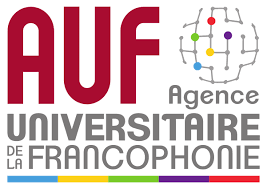 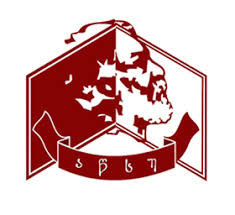 2019 წლის 11 და 12 დეკემბერს ფრანკოფონიის საუნივერსიტეტო სააგენტო და აკაკი წერეთლის სახელობის ქუთაისის სახელმწიფო უნივერსიტეტი გთავაზობთ 12 საათიან ტრენინგს სახელწოდებით  ,, მე ვარ ბრენდი ! ’’, ანუ როგორ წარვადგინო საკუთარი თავი?დასაწყისი 10 სთტრენერი - ქეთევან კვინიკაძე, GIPA ს მარკეტინგის ლექტორიტრენინგის მიზნები:ტრენინგის მთავარი მიზანია მსმენელმა შეძლოს საკუთარი კომპეტენციების შეფასება,  დასაქმების ბაზარის ანალიზი და ადეკვეტული შეთავაზების გაკეთება პოტენციური დამსაქმებლისათვის.   ტრენინგის განრიგიდღე პირველი ( 6 სთ)ტრენინგის პირველი დღე დაეთმობა იმ საბაზისო თეორიული საკითხების განხილვას, რომელთა ცოდნასაც მოითხოვს პრაქტიკული დავალებების შესრულებას, კერძოდ პრეზენტაციის და ,, ლიფტში სასაუბრო (Elevator pitch )’’-ს მომზადება. შევეხებით შემდეგ თემებს:რა არის მარკეტინგი?შეგვიძლია თუ არა მარკეტინგის ძირითადი წესების გამოყენება ყოველდღიურ ცხოვრებაშირა არის ბრენდი და რა როლს ასრულებს იგი ბიზნესის წარმატებაშიწარმატებული ბრენდის 5 დამახასიათებელი ნიშანიშეიძლება თუ არა პიროვნება გახდეს ბრენდი?რას ნიშნავს « Self Marketing » ?ტერმინის  « Personal branding » მნიშვნელობამარკეტინგული საკომუნიკაციო სტრატეგია (ბრენდთან მიმართებაში)პრაქტიკული რჩევები წარმატებული პრეზენტაციის გასაკეთებლად: მიზანი, მსმენელი, დრო, გარემოებარა იმალება ცნობილი ტერმინი « Elevator pitch »-ის უკან და როგორ და რისთვის გამოიყენებ იგი ?როგორ მოვამზადოთ « Elevator pitch » ?დღე მეორე  6 სთმეორე დღეს მსმენელებს ექნებათ საშუალება დასვან კითხვები წინა დღეს გავლილ მასალასთან დაკავშირებით და შემდგომ თავად მოამზადონ საკუთარი პრეზენტაცია და Elevator pitch.პრეზენტაციების რაოდენობა დამოკიდებულია მსმენელთა საბოლოო რაოდენობაზე. ჯგუფები დაკომპლექტდება 3-4 მონაწილისაგან და ისინი იმუშავებენ შემდეგ საკითხებზე:ჯგუფური მუშაობა პრეზენტაციის მოსამზადებლად. პრეზენტაციის თემას ადგენს ტრენერი. ზეპირი პრეზენტაციის ხანგრძლივობა არ უნდა აღემატებოდეს 5 წთ.ს  « Elevator pitch »ის მომზადება. ვიდეოს მაქსიმალური მოცულობა 1 წთ.  მათ მიერ მომზადებული პრეზენტაციის წარდგენასხვა გუნდის მიერ მომზადებული პრეზენტაციის გარჩევა -კომენტირებასამიზნე აუდიტორია: აკაკი წერეთლის სახელმწიფო უნივერსიტეტის სტუდენტებიდარეგისტრირდით შემდეგ ბმულზე  https://docs.google.com/forms/d/1B82BpnqH-mMAJTWDI4FJeQJmjFRYmfFOoCQCpfHV8ks/edit ჩაწერის ბოლო ვადა არის 6 დეკემბერი